Supplemental Material Supplemental Table 1. Patients with the following concomitant ICD 10 codes where antibiotic therapy may be appropriate were excluded from analysis in this studySupplemental Figure 1: Distribution of intervention materials in clinics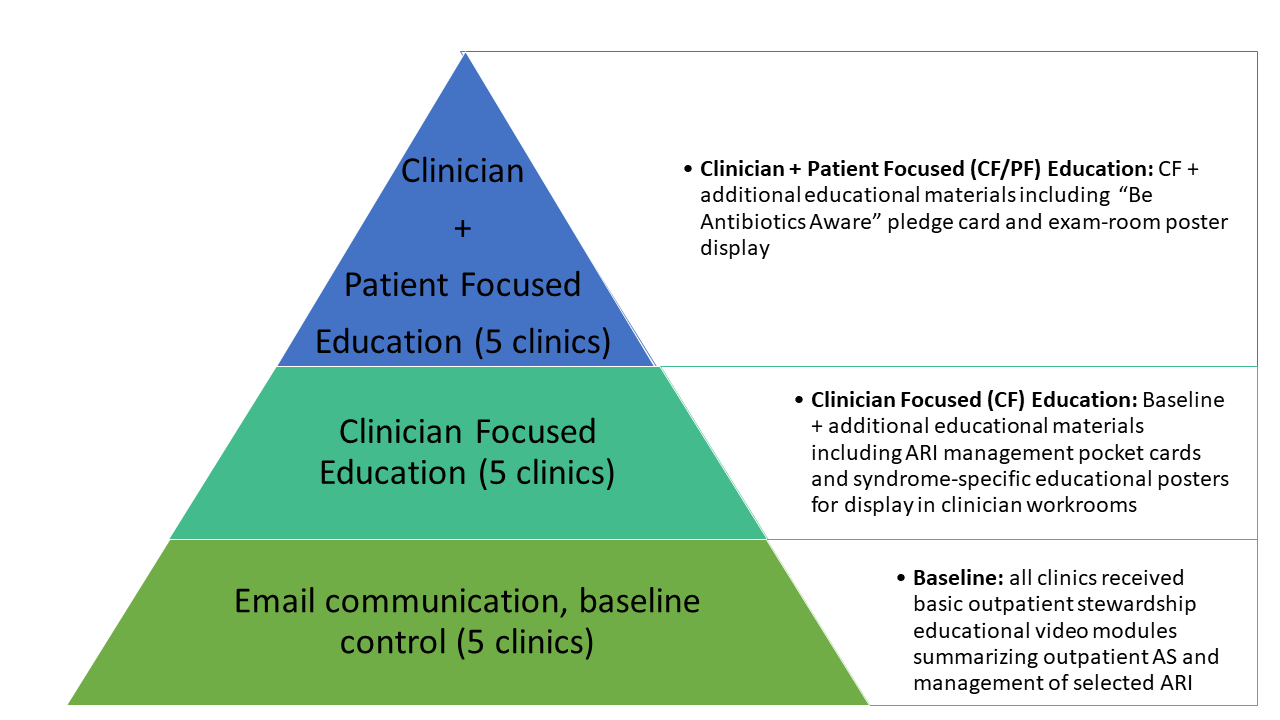 ICD 10 CodesDiagnosisH60.391Other infective otitis externaH65.02Acute serous otitis mediaH66.002Acute suppurative otitis media without spontaneous rupture of ear drumI80.9Phlebitis and thrombophlebitis of unspecified siteJ01.00Acute maxillary sinusitisJ01.10Acute frontal sinusitisJ01.11Acute recurrent frontal sinusitisJ01.30Acute sphenoidal sinusitisJ01.80Other acute sinusitisJ01.90Acute sinusitis, unspecifiedJ02.0Streptococcal pharyngitisJ02.9Acute pharyngitisJ15.9Unspecified bacterial pneumoniaJ18.9PneumoniaJ32.9Chronic sinusitisJ40Bronchitis, not specified as acute or chronicJ43.8Other emphysemaJ43.9Emphysema, unspecifiedJ44.9COPDJ47.9Bronchiectasis, unspecifiedJ84.0Interstitial pulmonary disease, unspecifiedK04.7Periapical abscess without sinusL02.91Cutaneous abscessL03.311Cellulitis of abdominal wallN39.0Urinary tract infection, site not specified